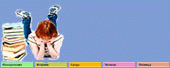 Уважаемые родители! Ваш ребёнок идет в школу?Волнуются все: родители, ребенок, педагоги. Каким будет путь этого маленького человечка: трудным и тернистым или легким и радостным? Поддержат ли его на этой дороге, протянут ладони, согреют теплом или заставят выживать, изворачиваться, страдать?Поступление в школу – переломный момент в жизни каждого ребенка. У каждого из родителей возникает множество вопросов, связанных с этим важным событием. Поэтому мы открываем страничку на сайте, где будут помещены все полезные советы и предложения, связанные с поступлением в 1 класс. Надеемся, что материалы будут полезны и важны для Вас.Готовность к школеКогда начинать готовить к школе? 
Кто должен это делать? 
Чему учить ребенка до школы?
Одни считают, что надо начинать готовить малыша, начиная с трех лет, другие - за год до поступления в школу. Но вообще-то вся дошкольная жизнь ребенка - это и есть подготовка к школе. Самое главное - не впадать в крайности. Не переусердствовать с занятиями, внушив заранее отвращение к учению. Но и не пускать все на самотек, надеясь, например, на воспитателя детского сада.Советы психологаКак подготовить ребенка к школе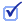 Как развивать память, внимание, мышлениеРекомендации по развитию мелкой моторики рукиСемь заповедей для родителей будущего первоклассникаНачинайте «забывать»  о том, что ваш ребенок маленький.Дайте ему посильную работу в доме, определите круг обязанностей. Сделайте это мягко: «Какой ты у нас уже большой, мы уже можем доверить тебе помыть посуду (вымыть пол, вытереть пыль, вынести мусорное ведро и т.д.). Определите общие интересы. Это могут быть как познавательные (любимые мультфильмы, сказки, игры), так и жизненные интересы (обсуждение семейных проблем). Участвуйте в любимых занятиях своих детей, проводите с ними свободное время не «рядом», а «вместе». Для этого достаточно построить вместе крепость из снега, поиграть в «солдатики», поговорить на волнующие ребенка темы. Не отказывайте детям в общении, дефицит общения – один из самых главных пороков семейной педагогики.Чаще разговаривайте с ребенком.Развитие речи – залог хорошей учебы. Были в театре (цирке, кино) – пусть расскажет, что ему больше всего понравилось. Слушайте внимательно, задавайте вопросы, чтобы ребенок чувствовал, что вам это действительно интересно. Вместе с ним придумывайте самые разные фантастические истории – о предметах, вещах, явлениях природы. Ваш ребенок должен быть фантазером!Отвечайте на каждый вопрос ребенка.  Только в этом случае его познавательный интерес никогда не иссякнет. В то же время прибегайте чаще к справочной литературе («Давай посмотрим вместе в словаре, в энциклопедии»), приучайте детей пользоваться самостоятельно справочниками и энциклопедиями, а не ждать всегда вашего ответа. Не стройте ваши взаимоотношения с ребенком на запретах.Согласитесь, что они не всегда разумны. Всегда объясняйте причины, обоснованность ваших требований, если возможно, предложите альтернативный метод. Уважение к ребенку сейчас – фундамент уважительного отношения к вам в настоящем и будущем. Никогда не пользуйтесь формулировкой «если…, то…».Чаще хвалите, восхищайтесь вашим ребенком.На жалобы о том, что что-то не получается, отвечайте: «Получится обязательно, только нужно еще несколько раз попробовать». И сами верьте, что ваш ребенок может все, нужно только чуть-чуть ему помочь. Хвалите словом, улыбкой и нежностью, а не отделывайтесь такого рода поощрениями, как покупка новой игрушки или сладостей.Постарайтесь хоть иногда смотреть на мир глазами вашего ребенка.Видеть мир глазами другого – основа взаимопонимания. А это означает – считаться с индивидуальностью ребенка, знать, что все люди разные и имеют право быть такими!    Собираем ребёнка в школу   Что нужно?                                       создайте с Риммой Тотразовной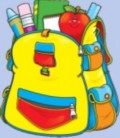 Принадлежности для первоклассникаРанец (а не портфель). Пенал, 2 шариковые ручки, 2 простых карандаша, цветные карандаши, ластик, линейка 20 см.Обложки для тетрадей и учебников, закладки, тетради в узкую линейку для 1 класса, в клетку. Папка для тетрадей.Краски акварельные, кисточки, бумага для рисования. Папка для уроков труда: ножницы (с тупыми концами), линейка 30см, прямоугольный треугольник, карандаш (ТМ), резинка, кисточка для клея, циркуль, клей, цветной картон, цветная бумага, пластилин, клеёнка 50х60.Спортивная форма, носки, кеды (спортивные тапки).Сменная обувь (удобная, не спортивная).